MUNICIPIO DE TLAJOMULCO DE ZÚÑIGA, JALISCOOFICIALÍA MAYOR “CONVOCATORIA y BASES DE LICITACIÓN PÚBLICA LOCAL”OM-10/2022 “SERVICIO DE ADMINISTRACIÓN DE INVENTARIOS, LOGÍSTICA, TRANSPORTE, ENSAMBLE, ORGANIZACIÓN, EMPAQUE, SEGURO DE PROTECCIÓN, ARRENDAMIENTO DE NAVE INDUSTRIAL, EQUIPO Y MOBILIARIO, PERSONAL, INSUMOS Y CUSTODIA DE PAQUETES ESCOLARES PARA EL GOBIERNO MUNICIPAL DE TLAJOMULCO DE ZÚÑIGA, JALISCO”El Municipio de Tlajomulco de Zúñiga, Jalisco a través de su Unidad  de Compras ubicada en el primer piso del edificio de la calle Higuera número 70, Colonia Centro en Tlajomulco de Zúñiga, Jalisco, con teléfono 01 (33) 32 83 44 00 invita a las Personas Físicas y Morales interesadas, a participar en la LICITACIÓN PÚBLICA LOCAL para la “SERVICIO DE ADMINISTRACIÓN DE INVENTARIOS, LOGÍSTICA, TRANSPORTE, ENSAMBLE, ORGANIZACIÓN, EMPAQUE, SEGURO DE PROTECCIÓN, ARRENDAMIENTO DE NAVE INDUSTRIAL, EQUIPO Y MOBILIARIO, PERSONAL, INSUMOS Y CUSTODIA DE PAQUETES ESCOLARES PARA EL GOBIERNO MUNICIPAL DE TLAJOMULCO DE ZÚÑIGA, JALISCO”, ello de conformidad con el artículo 134 de la Constitución Política de los Estados Unidos Mexicanos, así como el procedimiento que se establece en el Capítulo Segundo “De la Licitación Pública”, previsto por la Ley de Compras Gubernamentales, Enajenaciones y Contratación de Servicios del Estado de Jalisco y sus Municipios, y a efecto de normar el desarrollo de la presente Licitación, se emiten las siguiente:CONVOCATORIA:CRONOGRAMAPara los fines de estas bases, se entiende por:Las Bases de Licitación así como sus respectivos anexos fueron aprobados por unanimidad por el Comité de Adquisiciones del Municipio de Tlajomulco de Zúñiga, Jalisco; la propuesta del “LICITANTE” deberá sujetarse a las especificaciones señaladas en las Bases de esta Licitación y de cada uno de sus Anexos y para ello cada uno de los licitantes deberá de inscribirse en el presente proceso mediante el pago de derechos de Bases de Licitación ello con fundamento en el artículo 133 fracción IX de la Ley de Ingresos del Municipio de Tlajomulco de Zúñiga, Jalisco y para ello deberán de acudir con la orden de pago adjunta al formato PDF que se encuentra firmado de esta convocatoria a cualquiera de las cajas de la 6 a la 16 de la recaudadora central ubicada en Planta Baja de la calle Higuera no. 70, del Centro Administrativo Tlajomulco CAT, Colonia Centro, Tlajomulco de Zúñiga, Jalisco a pagar la cantidad señalada en el apartado costo de las bases, una vez hecho esto se le entregará un recibo oficial con el que deberá de acudir a la Dirección de Recursos Materiales ubicadas en calle Higuera no. 70, primer piso del Centro Administrativo Tlajomulco CAT, colonia Centro, Tlajomulco de Zúñiga, Jalisco, lugar donde se le entregaran copias y formato Word de la Convocatoria, Bases y Anexos del presente proceso.A t e n t a m e n t eLCP. Raúl Cuevas LanderosDirector de Recursos Materiales del Municipio de Tlajomulco de Zúñiga, JaliscoESPECIFICACIONESOM-10/2022“SERVICIO DE ADMINISTRACIÓN DE INVENTARIOS, LOGÍSTICA, TRANSPORTE, ENSAMBLE, ORGANIZACIÓN, EMPAQUE, SEGURO DE PROTECCIÓN, ARRENDAMIENTO DE NAVE INDUSTRIAL, EQUIPO Y MOBILIARIO, PERSONAL, INSUMOS Y CUSTODIA DE PAQUETES ESCOLARES PARA EL GOBIERNO MUNICIPAL DE TLAJOMULCO DE ZÚÑIGA, JALISCO”PARTIDA ÚNICA: “SERVICIO DE ADMINISTRACIÓN DE INVENTARIOS, LOGÍSTICA, TRANSPORTE, ENSAMBLE ORGANIZACIÓN, EMPAQUE, SEGURO DE PROTECCIÓN, ARRENDAMIENTO DE NAVE INDUSTRIAL, EQUIPO Y MOBILIARIO, PERSONAL, INSUMOS, CUSTODIA Y SERVICIO DE TRANSPORTE DE PAQUETES ESCOLARES. El Gobierno Municipal de Tlajomulco de Zúñiga, solicitará a los proveedores adjudicados el SERVICIO DE ADMINISTRACIÓN DE INVENTARIOS, LOGÍSTICA, TRANSPORTE, ENSAMBLE ORGANIZACIÓN, EMPAQUE, SEGURO DE PROTECCIÓN, ARRENDAMIENTO DE NAVE INDUSTRIAL, EQUIPO Y MOBILIARIO, PERSONAL, INSUMOS, CUSTODIA Y SERVICIO DE TRANSPORTE DE PAQUETES ESCOLARES, de acuerdo con las cantidades señaladas en la siguiente tabla:La partida se adjudicará a un solo proveedor, según las capacidades de trabajo y precio ofertado, la adjudicación estará siempre condicionada a la existencia de suficiencia presupuestal.Definiciones para la partida 1: Ensamble de “paquete de uniforme escolar”: proceso de incluir una prenda escolar (pantalón o falda) y una playera tipo polo doblada, en una misma bolsa, y pegar una etiqueta de color en el exterior con la talla correspondiente para identificar el tipo de prenda. Administración, organización y empaque de paquetes escolares por escuelas: el proceso de organizar en cajas los “paquetes de uniforme escolar”, los “pares de calzado” y los “paquetes de mochilas con útiles escolares”, y un “libro de lectura” cuando aplique, de acuerdo con cantidades y tallas de listados de alumnos de los preescolares, primarias y secundarias y a la identificación de cada caja con los datos de cada escuela. Cada 5 (cinco) paquetes de la misma talla se deberán amarrar con rafia para formar bultos, los cuales deberán incluirse en cajas.Almacenamiento y custodia de paquetes escolares: el proceso posterior al de “organización y empaque de escuelas”, en el cual se unen las cajas que contienen uniformes escolares, con cajas de mochilas correspondientes a cada grado escolar, y las cajas con el calzado escolar para niño o niña para cada escuela. A este conjunto de cajas de mochilas, calzado y uniforme por plantel se les coloca en una ubicación específica y se le identifica para su embarque. Seguro de protección: el proceso de contratar un seguro de Protección Múltiple Empresarial por los valores referentes al material que se tendrá almacenado.Renta de bodega: el proceso de arrendar un inmueble con las características que se definieron en la partida 1, servicio de logística, transporte, administración de inventarios, ensamble, organización, empaque, equipo y mobiliario, personal, insumos y custodia de paquetes de uniformes escolares, calzado escolar y mochilas con útiles escolares.Transporte: servicio de entrega de los paquetes escolares en las ubicaciones que defina la dependencia requirente, responsabilizándose de que los bienes sean suministrados y entregados en el lugar que corresponda y dentro del tiempo requerido y de acuerdo a lo solicitado por la dependencia requirente, utilizando el transporte adecuado de acuerdo a las necesidades. La transportación forma parte del servicio integral solicitado a entregar por parte del proveedor.  Fechas para el “SERVICIO DE LOGÍSTICA, TRANSPORTE, ADMINISTRACIÓN DE INVENTARIOS, ENSAMBLE, ORGANIZACIÓN, EMPAQUE, SEGURO DE PROTECCIÓN, ARRENDAMIENTO DE NAVE INDUSTRIAL, EQUIPO Y MOBILIARIO, PERSONAL, INSUMOS, Y CUSTODIA DE PAQUETES ESCOLARES”:El periodo de operación para el servicio licitado será a partir del 15 de marzo al 31 de diciembre de 2022.  El detalle de las fechas de entrega para los paquetes de uniformes escolares, calzado escolar y mochilas con útiles escolares para las etapas mencionadas será informado por la dependencia requirente al o a los proveedores adjudicados. La dependencia requirente, podrá solicitar cambio para las fechas de operación del servicio, así como servicios posteriores de logística, administración de inventarios, ensamble, organización, empaque, seguro de protección, arrendamiento de nave industrial, equipo y mobiliario, personal, insumos y custodia de paquetes de uniformes escolares, calzado escolar y mochilas con útiles escolares, para los cuales proporcionará los insumos para el ensamble, empaque, organización,  almacenamiento y custodia, y comunicará al participante adjudicado con un mínimo de 15 (quince) días naturales de anticipación.Servicio de administración de inventarios y apoyo al servicio de ensamble, organización y empaque de los paquetes de uniformes escolares, calzado escolar y mochilas con útiles escolares.El proveedor adjudicado deberá contar con el equipo computacional y software para la administración de los inventarios y de los procesos de ensamble, organización y empaque de los paquetes de uniformes escolares, calzado escolar y mochilas con útiles escolares. El proveedor adjudicado deberá designar a un responsable administrativo, encargado de la relación operativa entre el proveedor adjudicado y el personal que designe la dependencia requirente para la comprobación de los avances servicio.  Algunas de las responsabilidades del responsable administrativo serán las siguientes, de manera enunciativa más no limitativa: -Administración del personal operativo bajo responsabilidad del proveedor adjudicado;-Elaboración de reportes de recepción de prendas, calzado y mochilas con útiles; -Elaboración de reportes de aprobaciones o rechazos de calidad; -Elaboración de reportes de avances del servicio; -Elaboración de reportes de listas de beneficiarios del programa;-Llenado e impresión de etiquetas, formatos de embarques, formatos de entregas de material y apoyo para la elaboración de reportes de soporte para la comprobación del programa.   Insumos para el servicio de ensamble.•	La dependencia requirente proporcionará al participante adjudicado los siguientes insumos para el ensamble de paquetes de uniformes escolares, calzado escolar y mochilas con útiles escolares:Playera polo, para cada paquete. Uniforme escolar (falda, pantalón), para cada paquete.Cajas con pares de calzado escolar para niño y niña de diferentes tallas.Cajas con paquetes de mochilas con útiles escolares de los diferentes grados escolares. •	El proveedor adjudicado deberá proporcionar todos los insumos necesarios para el servicio de logística y ensamble de paquetes de uniformes escolares, calzado escolar y mochilas con útiles escolares, tales como, de manera enunciativa más no limitativa: La bolsa con la imagen oficial del programa para realizar el proceso de ensamble de paquetes de uniformes escolares; las bolsas deben ser de calibre 140 de polipropileno biodegradable, con las medidas de 30 x 40 + 5 cm, con impresión de hasta 6 (seis) tintas. El diseño será proporcionado exclusivamente a los proveedores adjudicados. Cajas nuevas de cartón de corrugado doble con las siguientes medidas: 35 cm. de ancho x 60 cm. de largo x 40 cm. de altura para el armado de los paquetes de uniformes escolares.Etiquetas para identificación de los paquetes de uniformes escolares, calzado escolar y mochilas con útiles escolares, y materiales de acuerdo a las especificaciones que designe la dependencia requirente.Bolsas plásticas, cinta adhesiva, rafia, etc., de acuerdo con las especificaciones que designe la dependencia requirente.La contratación del servicio de transporte para la entrega de los paquetes escolares a las ubicaciones que designe la dependencia requirente, de acuerdo a las especificaciones y en las fechas y horarios que designe la dependencia requirente, a su costo y responsabilidad para asegurar la entrega en tiempo y forma. Libro de lectura para nivel secundaria, de acuerdo a cantidades y especificaciones que designe la dependencia requirente y que serán informados únicamente al proveedor adjudicado.Organización de paquetes escolares.•	La dependencia requirente proporcionará al participante adjudicado un listado con los siguientes datos de cada uno de los planteles escolares:   Modelos solicitados de prenda de niño y/o niña.Cantidad de paquetes de cada talla correspondiente.Cantidad de pares de calzado de cada talla correspondiente para niño y/o niña. Cantidad de paquetes de mochilas con útiles escolares de cada grado. •	El participante adjudicado deberá realizar el proceso de organización y empaque por plantel escolar en cajas cerradas con cinta. •	No se permitirá mezclar paquetes de prenda de niño y/o niña en una sola caja.•	Para este proceso sí se permitirá que se empaquen paquetes de diferentes tallas en una misma caja, toda vez que la caja sea claramente identificada.•	Cada caja deberá ser identificada con una etiqueta que indique los datos del plantel, clave escolar, turno, modelo de prenda de niño y/o niña y cantidad de paquetes por talla. Cuando un plantel requiera de dos o más cajas, se deberá incluir en la etiqueta el número de caja sobre el total de bultos, por ejemplo 1 de 3, 2 de 3.  •	El proveedor deberá proporcionar todos los insumos necesarios para la organización de paquetes escolares, tales como, de manera enunciativa más no limitativa: Cajas nuevas de cartón de corrugado doble con las siguientes medidas: 35 cm. de ancho x 60 cm. de largo x 40 cm. de altura para el armado de los paquetes escolares.Etiquetas para identificación de los paquetes y materiales de acuerdo con las especificaciones que designe la dependencia requirente.Bolsas plásticas, cinta adhesiva, rafia, etc., de acuerdo con las especificaciones que designe la dependencia requirente.Bolsas plásticas transparentes tamaño “jumbo” 90 x 120cm, calibre 180-200, para el armado de paquetes escolares planteles escolar de acuerdo con las especificaciones que designe la dependencia requirente.Almacenamiento y custodia de paquetes escolares.•	La dependencia requirente proporcionará al proveedor adjudicado cajas con calzado escolar para niño y niña, y cajas con paquetes de mochilas con útiles escolares.•	El Participante adjudicado deberá juntar las cajas de uniformes con las cajas de calzado escolar y paquetes de mochilas con útiles escolares correspondientes para cada plantel, almacenarlas por zona de entrega, e identificar todas las cajas con una etiqueta con los datos de este. La ubicación de las zonas de entrega será determinada por la dependencia requirente. Condiciones para el almacenamiento y custodia.•	El participante adjudicado deberá de almacenar los paquetes escolares de acuerdo al acomodo que determine la dependencia requirente.•	La dependencia requirente asignará personal de su área debidamente identificados, los cuales podrán tener acceso a la bodega en cualquier momento para asesorar, inspeccionar, y en su debido caso dictaminar el servicio de logística, administración de inventarios, ensamble, organización, empaque, seguro de protección, arrendamiento de nave industrial, equipo y mobiliario, personal, insumos y custodia de paquetes de uniformes escolares, calzado escolar y mochilas con útiles escolares. Arrendamiento de nave industrial.El Participante deberá presentar opciones de bodegas para arrendarse por su cuenta como parte del “Servicio de logística, administración de inventarios, ensamble, organización y empaque, almacenamiento y custodia de paquetes de uniformes escolares, calzado escolar y mochilas con útiles escolares” con las siguientes características:La extensión requerida para las bodegas serán mínimo de 4000m2 y sin un máximo de m2, sin incluir patio de maniobras, y se podrán cotizar 2 o más bodegas. El tamaño mínimo es proporcional de acuerdo a ubicación y volumen de ensamble asignado.Las bodegas deberán estar ubicadas dentro del polígono especificado en el Anexo 1. La ubicación no es negociable.	Las bodegas deberán contar con Andenes/Docks para Carga y Descarga.Contratar un Seguro de Protección Múltiple Empresarial por pérdida total y/o parcial, por el valor de $123´000,000.00 (ciento veintitrés millones de pesos) referentes al material que se tendrá almacenado y la póliza deberá ser a favor del Municipio de Tlajomulco de Zúñiga. La Coordinación de General de Construcción de ComunidadLas bodegas deberán destinarse para los procesos descritos en la partida 1, es decir: la organización, empaque, almacenamiento y custodia de uniformes, mochilas con útiles y calzado escolar del Gobierno Municipal de Tlajomulco de Zúñiga, por lo que no podrá compartirse con áreas de producción, o almacenes de cualquier otro tipo de producto. Será mandatorio que al momento del fallo de adjudicación el ganador o ganadores de la partida cuente con los contratos de promesa de renta por el periodo obligatorio inicial como máximo el día 15 (quince) de marzo del año 2022 al 31 de diciembre de 2022 o muestre la legal posesión de las bodegas con las características mencionadas en la ubicación mencionada.Para la entrega del anticipo por el servicio de logística, transporte, ensamble, organización, empaque, seguro de protección, renta de nave industrial, almacenamiento y custodia de escuelas, será mandatorio que el ganador entregue original para cotejo y copia de los contratos de arrendamiento de las bodegas con las características mencionadas en estas bases, a nombre del ganador y por un periodo obligatorio máximo que comprenda del 15 (quince) de marzo del año 2022 al 31 de diciembre de 2022 o muestre la legal posesión de las bodegas con las características mencionadas en la ubicación mencionada.La Dependencia Requirente podrá eliminar este requisito si se concluye que el entorno de las ubicaciones y/o las condiciones físicas de las bodegas presentadas ponen en riesgo el cumplimiento y satisfacción de los procesos de la partida 1, aun cuando las opciones de bodegas presentadas por los participantes cumplan con las características descritas en las presentes bases. Por lo que, el participante deberá de llevar a cabo los procesos de la partida 1 en la ubicación que le señale la Dependencia. Contar con servicio de seguridad privada 24 hrs., incluyendo mínimo 1 elemento dentro de la bodega específicamente para revisión de seguridad en entradas y salidas de personal y visitantes. Área de oficinas.Una sala de juntas. Área de baños e insumos de limpieza.Área de comedor equipada.Servicio de limpieza.Cumplir con los requerimientos de seguridad de acuerdo con Protección Civil.Cajones de estacionamiento para personal administrativo.Disponibilidad de racks, en caso necesario.Disponibilidad de al menos un montacargas, en caso necesario.Disponibilidad de al menos cinco patines hidráulicos de carga.Equipamiento, mobiliario y papeleríaEl proveedor adjudicado deberá de considerar en su propuesta los siguientes insumos, de manera enunciativa más no limitativa:Mesas y sillas de trabajo por bodega.Un proyector por bodega.Una pantalla por bodega.Hasta cien sillas para capacitación por bodega.Un horno de microondas.Un refrigerador para área de comedor.Un refrigerador para área de oficinas. Mobiliario y utensilios para comedor.Mobiliario para oficinas. Mobiliario para sala de juntas.Dispensador de agua fría y caliente para oficinas y personal operativo.Servicio de internet de al menos 50 MB.Dos teléfonos celulares para uso exclusivo del personal operativo.Hasta tres multifuncionales por bodega.Papelería en general para cumplir con el servicio y trabajo administrativo. PersonalEl proveedor adjudicado deberá proporcionar el personal necesario y capacitado para realizar las siguientes actividades, de manera enunciativa más no limitativa, y contando con las siguientes características: Revisión y liberación de calidad para uniformes escolares, calzado escolar y mochilas con útiles escolares. Administración de los inventarios y operación de los procesos de ensamble, organización y empaque de los paquetes de uniformes escolares, calzado escolar y mochilas con útiles escolares.Características del personal: Personal con experiencia en administración de inventarios y operación de los procesos de ensamble, organización y empaque de los paquetes de uniformes escolares, calzado escolar y mochilas con útiles escolares.Con disponibilidad de horario, de acuerdo con las necesidades del proyecto. El proveedor adjudicado deberá proporcionar el siguiente personal capacitado, para realizar las actividades mencionadas, de manera enunciativa más no limitativa y de acuerdo a lo que defina la dependencia requirente:	1) Gerente encargado de coordinar al personal de la bodega y de fungir como enlace con el equipo del Gobierno de Tlajomulco de Zúñiga. 	2) Equipo responsable de entradas y salidas de material, y liberación de calidad. 	3) Equipo responsable de líneas de ensamble de uniformes escolares, calzado escolar y mochilas con útiles escolares.	4) Equipo responsable de armado de paquetes de uniformes escolares, calzado escolar y mochilas con útiles escolares. 	5) Equipo responsable de generación de reportes, captura e información de avances. -La operación de la bodega podrá ser en 2 turnos, en horarios a establecer por la Dependencia Requirente. -Las actividades podrán combinarse de acuerdo con las necesidades del proyecto.Los almacenes para la partida 1 y deberán de estar situados dentro del polígono marcado con líneas amarilla en el Mapa 1.Polígono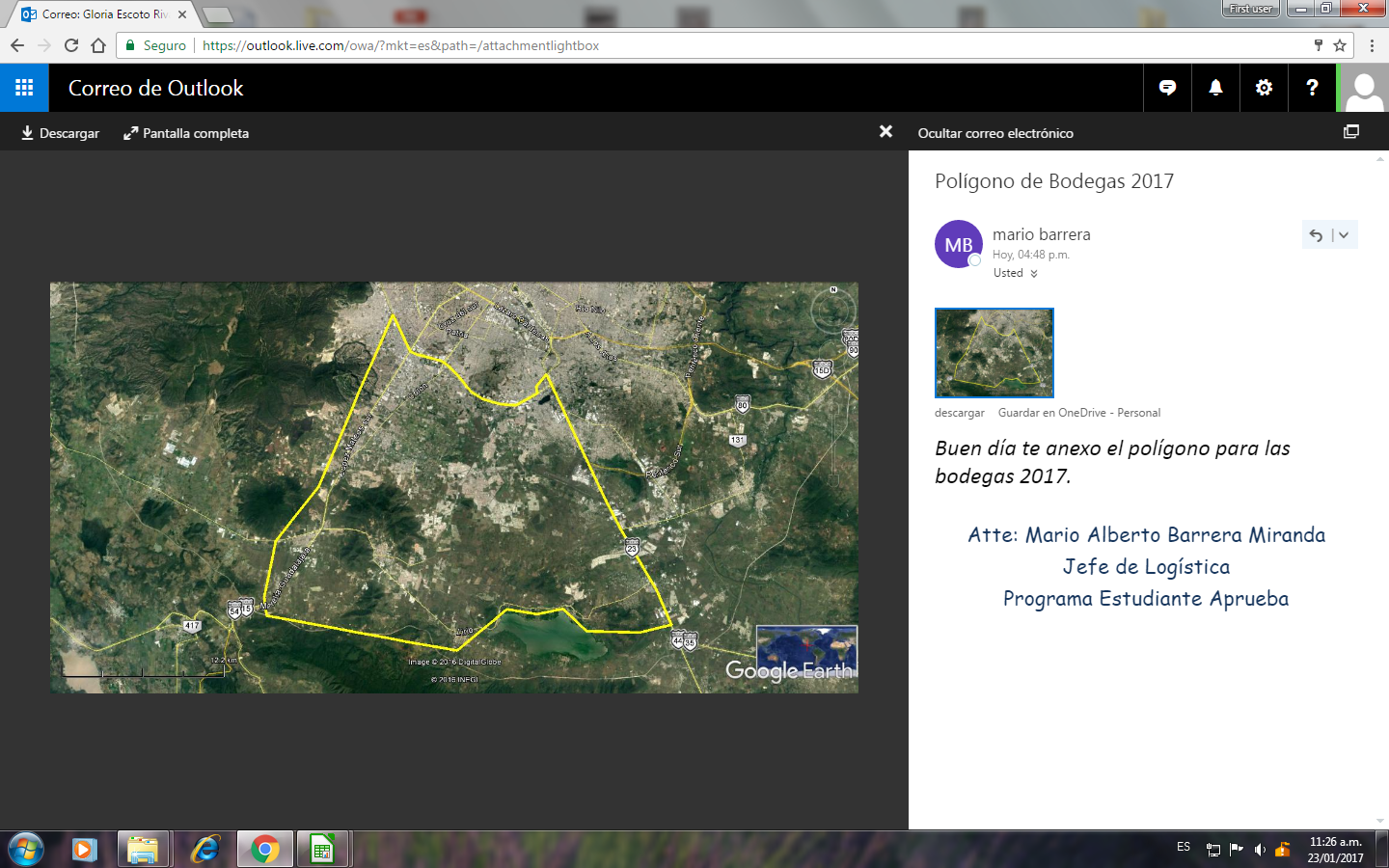 Todos y cada uno de los bienes o servicios, los cuales son descritos en las partidas ANEXO 1 ESPECIFICACIONES y los cuales son objetos materia de la Presente Licitación Pública OM-10/2022, cumplen invariablemente con todas y cada una de las disposiciones aplicables, manuales y catálogos que establezcan las leyes y normas aplicables, De igual forma mi representante cumplirá invariablemente con las Especificaciones Técnicas señaladas en el presente ANEXO 1 ESPECIFICACIONES y en lo señalado en las Bases de esta Licitación Pública OM-10/2022.______________________________________Nombre y firma del “LICITANTE”y/o su Representante LegalORDEN DE PAGOBASES DE LICITACIÓN OM-10/2022Favor de llenar a máquina o con letra de moldeNúmero de LicitaciónOM-10/2022Pago de Derechos de las Bases$1,200.00 de conformidad con el artículo 133 fracción IX de la Ley de Ingresos del Municipio de Tlajomulco de Zúñiga, Jalisco.Aprobación de Bases por el Comité Viernes 18 de febrero del 2022Publicación de la Convocatoria en el portal web del Municipio de Tlajomulco de Zúñiga, Jalisco (en formato descargable)Viernes 18 de febrero del 2022Entrega de preguntas para Junta Aclaratoria y correo electrónico para el envío de preguntasHasta el miércoles 23 de febrero del 2022 a las 15:00 horas, correo: licitaciones@tlajomulco.gob.mxFecha, hora y lugar de la celebración de la primera Junta de Aclaraciones (art. 59, F. III, Ley)Viernes 25 de febrero 2021 a las 13:00 horas, la Dirección de Recursos Materiales, primer piso del Centro Administrativo (CAT), ubicado en la calle de Higuera número #70, Colonia Centro, Tlajomulco de Zúñiga, Jalisco, México.Fecha, hora y lugar de celebración del acto de presentación de proposiciones (art. 59, F. III, Ley)La presentación de proposiciones iniciará el jueves 03 de marzo 2022 a las 9:00 y concluirá a las 9:15 horas en el inmueble ubicado en Independencia 105 Sur, colonia centro en Tlajomulco de Zúñiga, Jalisco.Fecha, hora y lugar de celebración del acto de apertura de proposiciones (art. 59, F. III, Ley)La apertura de proposiciones iniciará el jueves  03 de marzo 2021 a las 9:16 horas en el inmueble ubicado en Independencia 105 Sur, colonia centro en Tlajomulco de Zúñiga, Jalisco.Resolución del ganadorEn fecha de apertura de proposiciones o hasta 20 días hábiles posteriores, mismo lugar. Origen de los Recursos (art. 59, F. II, Ley)Municipal Carácter de la Licitación (Art. 55 y 59, F. IV, Ley)LOCALIdioma en que deberán presentarse las proposiciones, anexos y folletos (Art. 59, F. IV, Ley)EspañolEjercicio Fiscal que abarca la Contratación (Art. 59, F. X, Ley)2022Se acredita la suficiencia presupuestal (Art. 50, Ley)SITipo de contrato (Art. 59, F. X, Ley)Contrato u Orden de Compra abierto Aceptación de proposiciones Conjuntas (Art. 59, F. X, Ley) SIAdjudicación de los Bienes o Servicios (por partida/todo a un solo proveedor (Art. 59, F. XI, Ley)Se adjudicará a un solo licitanteParticipación de testigo Social (Art. 37, Ley)NOCriterio de evaluación de propuestas (Art. 59, F. XII, Ley)BinarioDescripción detallada de los bienes o servicios con requisitos técnicos mínimos, desempeño, cantidades y condiciones de entrega (Art. 59, F. II, Ley)Anexo 1Anexos que cuenta con la relación enumerada de requisitos y documentos que deberán de presentar los licitantes incluyendo:1.- Acreditación Legal2.- Manifestación de NO encontrarse en los supuestos del Art 52 de la Ley3.- Manifestación de Integridad y NO colusión4.- Demás requisitos que sean solicitados              Anexo 3              Anexo 4              Anexo 4              Anexo 1 y 2Plazo de presentación de propuestas (Art. 60, Ley)Normal: 14 días (supera)Domicilio de las Oficinas de la Contraloría Municipal donde podrán presentarse inconformidades.Independencia 105 Sur, colonia centro en Tlajomulco de Zúñiga, Jalisco“CONVOCANTE”Municipio de Tlajomulco de Zúñiga, Jalisco“DOMICILIO”Higuera No. 70, Col. Centro, Tlajomulco de Zúñiga, Jalisco. “COMITÉ”Comité de Adquisiciones del Municipio de Tlajomulco de Zúñiga, Jalisco“UNIDAD CENTRALIZADA DE COMPRAS”Unidad Centralizada de Compras de Recursos Materiales (Higuera no. 70, primer piso del Centro Administrativo Tlajomulco CAT, Colonia. Centro, Tlajomulco de Zúñiga, Jalisco).“LEY”Ley de Compras Gubernamentales, Enajenaciones y Contratación de Servicios del Estado de Jalisco y sus Municipios“LICITANTE” Persona Física o Moral (Razón Social) Licitante en el  proceso de licitación.“REGLAMENTO”Reglamento de Adquisiciones para el Municipio de Tlajomulco de Zúñiga, Jalisco“PROVEEDOR”Licitante Adjudicado.“PROCESO”La adquisición de: “SERVICIO DE ADMINISTRACIÓN DE INVENTARIOS, LOGÍSTICA, TRANSPORTE, ENSAMBLE, ORGANIZACIÓN, EMPAQUE, SEGURO DE PROTECCIÓN, ARRENDAMIENTO DE NAVE INDUSTRIAL, EQUIPO Y MOBILIARIO, PERSONAL, INSUMOS Y CUSTODIA DE PAQUETES ESCOLARES PARA EL GOBIERNO MUNICIPAL DE TLAJOMULCO DE ZÚÑIGA, JALISCO” los cuales están descritos en los anexos de las presentes bases.CANTIDADES DE ENTREGA.CANTIDADPaquetes escolares a entregar por parte del  proveedor en la Etapa 1De 1 hasta 98,292(noventa y ocho mil doscientos noventa y dos) paquetesPaquetes escolares a entregar por parte del o los proveedores en la Etapa 2De 1 hasta 24,573(veinticuatro mil quinientos setenta y tres) paquetes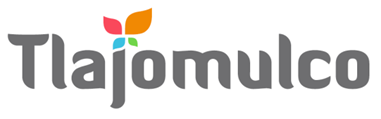 MUNICIPIO DE TLAJOMULCO DE ZÚÑIGA, JALISCODIRECCIÓN DE RECURSOS MATERIALESMUNICIPIO DE TLAJOMULCO DE ZÚÑIGA, JALISCODIRECCIÓN DE RECURSOS MATERIALESDATOS DE LICITACIÓNDATOS DE LICITACIÓNIMPORTE: $1,200.00 CON LETRA: SON MIL DOSCIENTOS PESOS, 00/100, M. N.IMPORTE: $1,200.00 CON LETRA: SON MIL DOSCIENTOS PESOS, 00/100, M. N.OM-10/2022 “SERVICIO DE ADMINISTRACIÓN DE INVENTARIOS, LOGÍSTICA, TRANSPORTE, ENSAMBLE, ORGANIZACIÓN, EMPAQUE, SEGURO DE PROTECCIÓN, ARRENDAMIENTO DE NAVE INDUSTRIAL, EQUIPO Y MOBILIARIO, PERSONAL, INSUMOS Y CUSTODIA DE PAQUETES ESCOLARES PARA EL GOBIERNO MUNICIPAL DE TLAJOMULCO DE ZÚÑIGA, JALISCO”DATOS DEL LICITANTEDATOS DEL LICITANTELICITANTE R. F. C.NO. DE PROVEEDOR (PARA EL CASO DE CONTAR CON NÚMERO)NOMBRE DE REPRESENTANTETELÉFONO CELULAR DE CONTACTOCORREO ELECTRÓNICO Sello autorización área responsableLIC. RAÚL CUEVAS LANDEROSDIRECTOR DE RECURSOS MATERIALESSello autorización área responsableLIC. RAÚL CUEVAS LANDEROSDIRECTOR DE RECURSOS MATERIALES